Chers parents,Après cet été, votre enfant entrera en maternelle 4 ou 5 ans. Votre famille s’apprête à vivre l’une des plus grandes et importantes transitions dans la vie de votre enfant. L’entrée à l’école, ce peut être simple et facile, mais ce peut aussi être stressant.Pour vous aider à accompagner votre enfant dans cette première transition et pour trouver réponse à vos propres questions, le comité en transitions scolaires des Basques réunissant plusieurs partenaires de la communauté vous offre ces outils. D’abord, un magazine Naître et grandir qui propose un dossier spécial sur l’entrée à la maternelle s’avère une source incroyable d’informations. Ensuite, vous trouverez une liste de suggestions de lecture sur l’école, la rentrée et la maternelle. Lire des histoires sur la thématique de l’école à votre enfant pendant l’été peut l’aider à comprendre le fonctionnement de l’école, mais peut aussi être une bonne manière de parler avec lui de ses inquiétudes. N’hésitez pas à visiter votre bibliothèque municipale pour y trouver des livres sous le même thème!Nous vous souhaitons un bel été et une belle rentrée scolaire!Le comité des transitions scolaires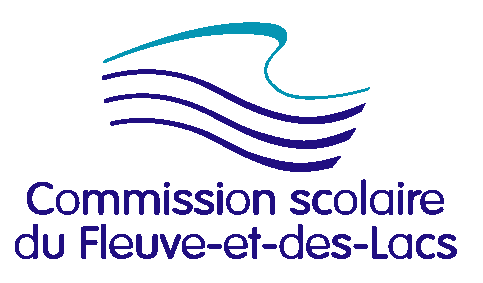 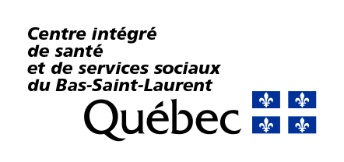 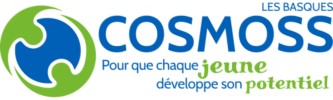 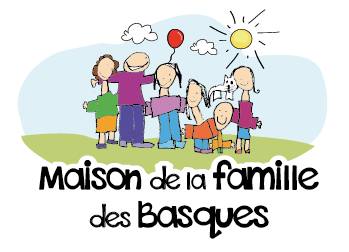 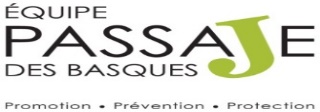 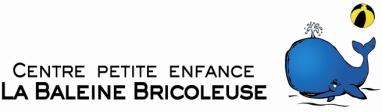 